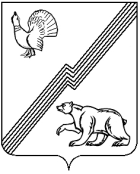 АДМИНИСТРАЦИЯ ГОРОДА ЮГОРСКАХанты-Мансийского автономного округа - ЮгрыПОСТАНОВЛЕНИЕот 24 сентября 2021 года 						                № 1794-пО внесении изменений в постановление администрации города Югорска от 31.10.2018 № 3009 «О муниципальной программе города Югорска«Отдых и оздоровление детей» В соответствии с постановлением администрации города Югорска                       от 01.11.2019 № 2359 «О модельной муниципальной программе города Югорска, порядке принятия решения о разработке муниципальных программ города Югорска, их формирования, утверждения и реализации в соответствии с национальными целями развития»:1. Внести в приложение к постановлению администрации города Югорска от 31.10.2018 № 3009 «О муниципальной программе города Югорска «Отдых и оздоровление детей» (с изменениями от 29.04.2019                       № 884, от 24.07.2109 № 1638, от 10.10.2019 № 2199, от 24.12.2019 № 2786,                    от 24.12.2019 № 2790, от 28.09.2020 № 1388, от 21.12.2020 № 1910,                           от 21.12.2020 № 1911, от 26.04.2021 № 588-п) следующие изменения:1.1. В паспорте муниципальной программы строку «Параметры финансового обеспечения муниципальной программы» изложить в следующей редакции: « ».1.2. Пункт 3 перечня программных мероприятий раздела 2 изложить в следующей редакции:«».1.2. Таблицы 1, 2, 4 изложить в новой редакции (приложение).2. Опубликовать постановление в официальном печатном издании города Югорска, разместить на официальном сайте органов местного самоуправления города Югорска и в государственной автоматизированной системе «Управление».3. Настоящее постановление вступает в силу после его официального опубликования.4. Контроль за выполнением постановления возложить на заместителя главы города Югорска Т.И. Долгодворову.Глава города Югорска	                                                        А.В. БородкинПриложениек постановлениюадминистрации города Югорскаот 24 сентября 2021 года №1794-пТаблица 1Целевые показатели муниципальной программы Таблица 2 Распределение финансовых ресурсов муниципальной программыТаблица 4Сводные показатели муниципальных заданийПараметры финансового обеспечения муниципальной программыОбщий объем финансирования муниципальной программы составляет 344 609,6 тыс. рублей:2019 год – 29 155,3 тыс. рублей; 2020 год – 371,3 тыс. рублей;2021 год – 32 052,2 тыс. рублей;2022 год – 31 287,7 тыс. рублей;2023 год – 31 287,7 тыс. рублей;2024 год – 31 287,7 тыс. рублей;2025 год – 31 287,7 тыс. рублей;2026 – 2030 год – 157 880,0 тыс. рублей3Организация, проведение конкурса программ и проектов, обеспечение их реализацииМероприятие предполагает проведение городского конкурса профильных программ и проектов в  сфере летнего отдыха и оздоровления детей среди юридических лиц, индивидуальных предпринимателей, физических лиц, некоммерческих организаций, не являющихся казенными учреждениями, в том числе, представляемых органами администрации города Югорска по результатам проводимых ими конкурсов бюджетным и автономным учреждениям, включая учреждения, в отношении которых указанные органы не осуществляют функции и полномочия учредителя с целью предоставления грантов на реализацию программ (проектов) победителям.№показателяНаименование целевых показателейЕд. измеренияБазовый показатель на начало реализации муниципальной программыЗначение целевого показателя по годамЗначение целевого показателя по годамЗначение целевого показателя по годамЗначение целевого показателя по годамЗначение целевого показателя по годамЗначение целевого показателя по годамЗначение целевого показателя по годамЦелевое значение показателя на момент окончания реализации муниципальной программы№показателяНаименование целевых показателейЕд. измеренияБазовый показатель на начало реализации муниципальной программы2019202020212022202320242025Целевое значение показателя на момент окончания реализации муниципальной программы1234567891011121Доля квалифицированного персонала, осуществляющего свою профессиональную деятельность при организации лагерей с дневным пребыванием детей и выезжающих с организованными группами детей на отдых за пределы города Югорска%100,0100,0100,0100,0100,0100,0100,0100,0100,02Количество случаев травматизма и несчастных (страховых) случаев при проведении оздоровительной кампанииед0000000003Количество детей, охваченных организованными формами отдыха в лагерях с дневным пребыванием детей города Югорска любой формы собственностичел.2 2202 2234251 7882 2602 2602 2602 2602 2604Количество детей, оздоровленных на базе санатория – профилактория общества                            с ограниченной ответственностью «Газпром трансгаз Югорск»чел80900090909090905Количество детей, охваченных организованными формами отдыха и оздоровления за пределами города Югорскачел27027003402702702702702706Доля населения, удовлетворенного качеством услуги по организации отдыха и оздоровления детей от общего количества респондентов%.100,0100,0100,0100,0100,0100,0100,0100,0100,07Доля детей в возрасте от 6 до 17 лет (включительно), охваченных всеми формами отдыха и оздоровления, от общей численности детей, нуждающихся в оздоровлении.%96,096,596,596,896,897,097,098,098,0Номер строкиНомер основного мероприятияНомер основного мероприятияОсновные мероприятия муниципальной программыОтветственный исполнительИсточники финансированияФинансовые затраты на реализацию (тыс. рублей)Финансовые затраты на реализацию (тыс. рублей)Финансовые затраты на реализацию (тыс. рублей)Финансовые затраты на реализацию (тыс. рублей)Финансовые затраты на реализацию (тыс. рублей)Финансовые затраты на реализацию (тыс. рублей)Финансовые затраты на реализацию (тыс. рублей)Финансовые затраты на реализацию (тыс. рублей)Финансовые затраты на реализацию (тыс. рублей)Номер строкиНомер основного мероприятияНомер основного мероприятияОсновные мероприятия муниципальной программыОтветственный исполнительИсточники финансированиявсегов том числе по годам:в том числе по годам:в том числе по годам:в том числе по годам:в том числе по годам:в том числе по годам:в том числе по годам:в том числе по годам:Номер строкиНомер основного мероприятияНомер основного мероприятияОсновные мероприятия муниципальной программыОтветственный исполнительИсточники финансированиявсего20192020202120222023202420252026-2030А112345678910111213111Организация деятельности по кадровому сопровождению отдыха и оздоровления детей 1Управление социальной политики администрации города Югорскавсего14 194,91 611,50,0979,71 289,31 289,31 289,31 289,36 446,5211Организация деятельности по кадровому сопровождению отдыха и оздоровления детей 1Управление социальной политики администрации города Югорскафедеральный бюджет0,00,00,00,00,00,00,00,00,0311Организация деятельности по кадровому сопровождению отдыха и оздоровления детей 1Управление социальной политики администрации города Югорскабюджет автономного округа0,00,00,00,00,00,00,00,00,0411Организация деятельности по кадровому сопровождению отдыха и оздоровления детей 1Управление социальной политики администрации города Югорскаместный бюджет11 006,61 026,90,0979,71 000,01 000,01 000,01 000,05 000,0511Организация деятельности по кадровому сопровождению отдыха и оздоровления детей 1Управление социальной политики администрации города Югорскаиные внебюджетные источники3 188,3584,60,00,0289,3289,3289,3289,31 446,5611Организация деятельности по кадровому сопровождению отдыха и оздоровления детей 1Управление образования администрации города Югорскавсего1 116,5100,00,094,0102,5102,5102,5102,5512,5711Организация деятельности по кадровому сопровождению отдыха и оздоровления детей 1Управление образования администрации города Югорскафедеральный бюджет0,00,00,00,00,00,00,00,00,0811Организация деятельности по кадровому сопровождению отдыха и оздоровления детей 1Управление образования администрации города Югорскабюджет автономного округа0,00,00,00,00,00,00,00,00,0911Организация деятельности по кадровому сопровождению отдыха и оздоровления детей 1Управление образования администрации города Югорскаместный бюджет1 116,5100,00,094,0102,5102,5102,5102,5512,51011Организация деятельности по кадровому сопровождению отдыха и оздоровления детей 1Управление образования администрации города Югорскаиные внебюджетные источники0,00,00,00,00,00,00,00,00,01111Организация деятельности по кадровому сопровождению отдыха и оздоровления детей 1Управление культуры администрации города Югорскавсего183,510,00,016,017,517,517,517,587,51211Организация деятельности по кадровому сопровождению отдыха и оздоровления детей 1Управление культуры администрации города Югорскафедеральный бюджет0,00,00,00,00,00,00,00,00,01311Организация деятельности по кадровому сопровождению отдыха и оздоровления детей 1Управление культуры администрации города Югорскабюджет автономного округа0,00,00,00,00,00,00,00,00,01411Организация деятельности по кадровому сопровождению отдыха и оздоровления детей 1Управление культуры администрации города Югорскаместный бюджет183,510,00,016,017,517,517,517,587,51511Организация деятельности по кадровому сопровождению отдыха и оздоровления детей 1Управление культуры администрации города Югорскаиные внебюджетные источники0,00,00,00,00,00,00,00,00,01622Организация деятельности по обеспечению безопасных условий при организации отдыха и оздоровления (2)Управление социальной политики администрации города Югорскавсего3 562,6287,76,3139,3347,7347,7347,7347,71 738,51722Организация деятельности по обеспечению безопасных условий при организации отдыха и оздоровления (2)Управление социальной политики администрации города Югорскафедеральный бюджет0,00,00,00,00,00,00,00,00,01822Организация деятельности по обеспечению безопасных условий при организации отдыха и оздоровления (2)Управление социальной политики администрации города Югорскабюджет автономного округа0,00,00,00,00,00,00,00,00,01922Организация деятельности по обеспечению безопасных условий при организации отдыха и оздоровления (2)Управление социальной политики администрации города Югорскаместный бюджет1 663,7137,86,3124,6155,0155,0155,0155,0775,02022Организация деятельности по обеспечению безопасных условий при организации отдыха и оздоровления (2)Управление социальной политики администрации города Югорскаиные внебюджетные источники1 898,9149,90,014,7192,7192,7192,7192,7963,52122Организация деятельности по обеспечению безопасных условий при организации отдыха и оздоровления (2)Управление образования администрации города Югорскавсего5 832,3479,576,0430,1542,8542,8542,8542,82 675,52222Организация деятельности по обеспечению безопасных условий при организации отдыха и оздоровления (2)Управление образования администрации города Югорскафедеральный бюджет0,00,00,00,00,00,00,00,00,02322Организация деятельности по обеспечению безопасных условий при организации отдыха и оздоровления (2)Управление образования администрации города Югорскабюджет автономного округа0,00,00,00,00,00,00,00,00,02422Организация деятельности по обеспечению безопасных условий при организации отдыха и оздоровления (2)Управление образования администрации города Югорскаместный бюджет5 018,5477,276,0345,1457,8457,8457,8457,82 289,02522Организация деятельности по обеспечению безопасных условий при организации отдыха и оздоровления (2)Управление образования администрации города Югорскаиные внебюджетные источники813,82,30,085,085,085,085,085,0386,52622Организация деятельности по обеспечению безопасных условий при организации отдыха и оздоровления (2)Управление культуры администрации города Югорскавсего1 278,4232,40,081,2107,2107,2107,2107,2536,02722Организация деятельности по обеспечению безопасных условий при организации отдыха и оздоровления (2)Управление культуры администрации города Югорскафедеральный бюджет0,00,00,00,00,00,00,00,00,02822Организация деятельности по обеспечению безопасных условий при организации отдыха и оздоровления (2)Управление культуры администрации города Югорскабюджет автономного округа0,00,00,00,00,00,00,00,00,02922Организация деятельности по обеспечению безопасных условий при организации отдыха и оздоровления (2)Управление культуры администрации города Югорскаместный бюджет1 278,4232,40,081,2107,2107,2107,2107,2536,03022Организация деятельности по обеспечению безопасных условий при организации отдыха и оздоровления (2)Управление культуры администрации города Югорскаиные внебюджетные источники0,00,00,00,00,00,00,00,00,03133Организация, проведение конкурса программ и проектов,  обеспечение их реализацииУправление социальной политики администрации города Югорскавсего1 300,025,00,0105,0130,0130,0130,0130,0650,03233Организация, проведение конкурса программ и проектов,  обеспечение их реализацииУправление социальной политики администрации города Югорскафедеральный бюджет0,00,00,00,00,00,00,00,00,03333Организация, проведение конкурса программ и проектов,  обеспечение их реализацииУправление социальной политики администрации города Югорскабюджет автономного округа0,00,00,00,00,00,00,00,00,03433Организация, проведение конкурса программ и проектов,  обеспечение их реализацииУправление социальной политики администрации города Югорскаместный бюджет1 300,025,00,0105,0130,0130,0130,0130,0650,03533Организация, проведение конкурса программ и проектов,  обеспечение их реализацииУправление социальной политики администрации города Югорскаиные внебюджетные источники0,00,00,00,00,00,00,00,00,03633Организация, проведение конкурса программ и проектов,  обеспечение их реализацииУправление образования администрации города Югорскавсего130,0105,00,025,00,00,00,00,00,03733Организация, проведение конкурса программ и проектов,  обеспечение их реализацииУправление образования администрации города Югорскафедеральный бюджет0,00,00,00,00,00,00,00,00,03833Организация, проведение конкурса программ и проектов,  обеспечение их реализацииУправление образования администрации города Югорскабюджет автономного округа0,00,00,00,00,00,00,00,00,03933Организация, проведение конкурса программ и проектов,  обеспечение их реализацииУправление образования администрации города Югорскаместный бюджет130,0105,00,025,00,00,00,00,00,04033Организация, проведение конкурса программ и проектов,  обеспечение их реализацииУправление образования администрации города Югорскаиные внебюджетные источники0,00,00,00,00,00,00,00,00,04133Организация, проведение конкурса программ и проектов,  обеспечение их реализацииУправление культуры администрации города Югорскавсего0,00,00,00,00,00,00,00,00,04233Организация, проведение конкурса программ и проектов,  обеспечение их реализацииУправление культуры администрации города Югорскафедеральный бюджет0,00,00,00,00,00,00,00,00,04333Организация, проведение конкурса программ и проектов,  обеспечение их реализацииУправление культуры администрации города Югорскабюджет автономного округа0,00,00,00,00,00,00,00,00,04433Организация, проведение конкурса программ и проектов,  обеспечение их реализацииУправление культуры администрации города Югорскаместный бюджет0,00,00,00,00,00,00,00,00,04533Организация, проведение конкурса программ и проектов,  обеспечение их реализацииУправление культуры администрации города Югорскаиные внебюджетные источники0,00,00,00,00,00,00,00,00,04644Организация оздоровления и лечения детей на базе санатория – профилактория общества с ограниченной ответственностью «Газпром трансгаз Югорск» (4,6,7)Управление социальной политики администрации города Югорскавсего31 602,72 889,50,0322,73 154,53 154,53 154,53 154,515 772,54744Организация оздоровления и лечения детей на базе санатория – профилактория общества с ограниченной ответственностью «Газпром трансгаз Югорск» (4,6,7)Управление социальной политики администрации города Югорскафедеральный бюджет0,00,00,00,00,00,00,00,00,04844Организация оздоровления и лечения детей на базе санатория – профилактория общества с ограниченной ответственностью «Газпром трансгаз Югорск» (4,6,7)Управление социальной политики администрации города Югорскабюджет автономного округа28 125,42 654,90,0322,72 794,22 794,22 794,22 794,213 971,04944Организация оздоровления и лечения детей на базе санатория – профилактория общества с ограниченной ответственностью «Газпром трансгаз Югорск» (4,6,7)Управление социальной политики администрации города Югорскаместный бюджет0,00,00,00,00,00,00,00,00,05044Организация оздоровления и лечения детей на базе санатория – профилактория общества с ограниченной ответственностью «Газпром трансгаз Югорск» (4,6,7)Управление социальной политики администрации города Югорскаиные внебюджетные источники3 477,3234,60,00,0360,3360,3360,3360,31 801,55155Организация деятельности лагерей с дневным пребыванием детей на базе учреждений и организаций города Югорска, специализированных (профильных) лагерей (палаточный лагерь, лагерь труда и отдыха) и других (1,2,3,6,7)Управление социальной политики администрации города Югорскавсего32 713,3849,20,02 656,43 245,33 245,33 245,33 245,316 226,55255Организация деятельности лагерей с дневным пребыванием детей на базе учреждений и организаций города Югорска, специализированных (профильных) лагерей (палаточный лагерь, лагерь труда и отдыха) и других (1,2,3,6,7)Управление социальной политики администрации города Югорскафедеральный бюджет0,00,00,00,00,00,00,00,00,05355Организация деятельности лагерей с дневным пребыванием детей на базе учреждений и организаций города Югорска, специализированных (профильных) лагерей (палаточный лагерь, лагерь труда и отдыха) и других (1,2,3,6,7)Управление социальной политики администрации города Югорскабюджет автономного округа22 017,00,00,02 201,72 201,72 201,72 201,72 201,711 008,55455Организация деятельности лагерей с дневным пребыванием детей на базе учреждений и организаций города Югорска, специализированных (профильных) лагерей (палаточный лагерь, лагерь труда и отдыха) и других (1,2,3,6,7)Управление социальной политики администрации города Югорскаместный бюджет8 426,4676,30,0245,0833,9833,9833,9833,94 169,55555Организация деятельности лагерей с дневным пребыванием детей на базе учреждений и организаций города Югорска, специализированных (профильных) лагерей (палаточный лагерь, лагерь труда и отдыха) и других (1,2,3,6,7)Управление социальной политики администрации города Югорскаиные внебюджетные источники2 269,9172,90,0209,7209,7209,7209,7209,71 048,55655Организация деятельности лагерей с дневным пребыванием детей на базе учреждений и организаций города Югорска, специализированных (профильных) лагерей (палаточный лагерь, лагерь труда и отдыха) и других (1,2,3,6,7)Управление образования администрации города Югорскавсего92 781,58 648,9289,09 976,68 043,08 043,08 043,08 043,041 695,05755Организация деятельности лагерей с дневным пребыванием детей на базе учреждений и организаций города Югорска, специализированных (профильных) лагерей (палаточный лагерь, лагерь труда и отдыха) и других (1,2,3,6,7)Управление образования администрации города Югорскафедеральный бюджет0,00,00,00,00,00,00,00,00,05855Организация деятельности лагерей с дневным пребыванием детей на базе учреждений и организаций города Югорска, специализированных (профильных) лагерей (палаточный лагерь, лагерь труда и отдыха) и других (1,2,3,6,7)Управление образования администрации города Югорскабюджет автономного округа49 409,94 466,9289,04 465,44 465,44 465,44 465,44 465,422 327,05955Организация деятельности лагерей с дневным пребыванием детей на базе учреждений и организаций города Югорска, специализированных (профильных) лагерей (палаточный лагерь, лагерь труда и отдыха) и других (1,2,3,6,7)Управление образования администрации города Югорскаместный бюджет18 176,21 495,20,01 194,71 720,71 720,71 720,71 720,78 603,56055Организация деятельности лагерей с дневным пребыванием детей на базе учреждений и организаций города Югорска, специализированных (профильных) лагерей (палаточный лагерь, лагерь труда и отдыха) и других (1,2,3,6,7)Управление образования администрации города Югорскаиные внебюджетные источники25 195,42 686,80,04 316,51 856,91 856,91 856,91 856,910 764,56155Организация деятельности лагерей с дневным пребыванием детей на базе учреждений и организаций города Югорска, специализированных (профильных) лагерей (палаточный лагерь, лагерь труда и отдыха) и других (1,2,3,6,7)Управление культуры администрации города Югорскавсего11 744,7569,80,0778,11 155,21 155,21 155,21 155,25 776,06255Организация деятельности лагерей с дневным пребыванием детей на базе учреждений и организаций города Югорска, специализированных (профильных) лагерей (палаточный лагерь, лагерь труда и отдыха) и других (1,2,3,6,7)Управление культуры администрации города Югорскафедеральный бюджет0,00,00,00,00,00,00,00,00,06355Организация деятельности лагерей с дневным пребыванием детей на базе учреждений и организаций города Югорска, специализированных (профильных) лагерей (палаточный лагерь, лагерь труда и отдыха) и других (1,2,3,6,7)Управление культуры администрации города Югорскабюджет автономного округа5 013,00,00,0501,3501,3501,3501,3501,32 506,56455Организация деятельности лагерей с дневным пребыванием детей на базе учреждений и организаций города Югорска, специализированных (профильных) лагерей (палаточный лагерь, лагерь труда и отдыха) и других (1,2,3,6,7)Управление культуры администрации города Югорскаместный бюджет2 203,641,50,0138,0224,9224,9224,9224,91 124,56555Организация деятельности лагерей с дневным пребыванием детей на базе учреждений и организаций города Югорска, специализированных (профильных) лагерей (палаточный лагерь, лагерь труда и отдыха) и других (1,2,3,6,7)Управление культуры администрации города Югорскаиные внебюджетные источники4 528,1528,30,0138,8429,0429,0429,0429,02 145,06666Организация отдыха и оздоровления детей в климатически благоприятных зонах России и за ее пределами (5,6,7)Управление социальной политики администрации города Югорскавсего148 169,213 346,80,016 448,113 152,713 152,713 152,713 152,765 763,56766Организация отдыха и оздоровления детей в климатически благоприятных зонах России и за ее пределами (5,6,7)Управление социальной политики администрации города Югорскафедеральный бюджет0,00,00,00,00,00,00,00,00,06866Организация отдыха и оздоровления детей в климатически благоприятных зонах России и за ее пределами (5,6,7)Управление социальной политики администрации города Югорскабюджет автономного округа86 025,27 532,70,010 073,67 602,17 602,17 602,17 602,138 010,56966Организация отдыха и оздоровления детей в климатически благоприятных зонах России и за ее пределами (5,6,7)Управление социальной политики администрации города Югорскаместный бюджет2 260,0260,00,0200,0200,0200,0200,0200,01 000,07066Организация отдыха и оздоровления детей в климатически благоприятных зонах России и за ее пределами (5,6,7)Управление социальной политики администрации города Югорскаиные внебюджетные источники59 884,05 554,10,06 174,55 350,65 350,65 350,65 350,626 753,071ВСЕГО ПО МУНИЦИПАЛЬНОЙ ПРОГРАММЕВСЕГО ПО МУНИЦИПАЛЬНОЙ ПРОГРАММЕВСЕГО ПО МУНИЦИПАЛЬНОЙ ПРОГРАММЕВСЕГО ПО МУНИЦИПАЛЬНОЙ ПРОГРАММЕвсего344 609,629 155,3371,332 052,231 287,731 287,731 287,731 287,7157 880,072ВСЕГО ПО МУНИЦИПАЛЬНОЙ ПРОГРАММЕВСЕГО ПО МУНИЦИПАЛЬНОЙ ПРОГРАММЕВСЕГО ПО МУНИЦИПАЛЬНОЙ ПРОГРАММЕВСЕГО ПО МУНИЦИПАЛЬНОЙ ПРОГРАММЕфедеральный бюджет0,00,00,00,00,00,00,00,00,073ВСЕГО ПО МУНИЦИПАЛЬНОЙ ПРОГРАММЕВСЕГО ПО МУНИЦИПАЛЬНОЙ ПРОГРАММЕВСЕГО ПО МУНИЦИПАЛЬНОЙ ПРОГРАММЕВСЕГО ПО МУНИЦИПАЛЬНОЙ ПРОГРАММЕбюджет автономного округа190 590,514 654,5289,017 564,717 564,717 564,717 564,717 564,787 823,574ВСЕГО ПО МУНИЦИПАЛЬНОЙ ПРОГРАММЕВСЕГО ПО МУНИЦИПАЛЬНОЙ ПРОГРАММЕВСЕГО ПО МУНИЦИПАЛЬНОЙ ПРОГРАММЕВСЕГО ПО МУНИЦИПАЛЬНОЙ ПРОГРАММЕместный бюджет52 763,44 587,382,33 548,34 949,54 949,54 949,54 949,524 747,575ВСЕГО ПО МУНИЦИПАЛЬНОЙ ПРОГРАММЕВСЕГО ПО МУНИЦИПАЛЬНОЙ ПРОГРАММЕВСЕГО ПО МУНИЦИПАЛЬНОЙ ПРОГРАММЕВСЕГО ПО МУНИЦИПАЛЬНОЙ ПРОГРАММЕиные внебюджетные источники101 255,79 913,50,010 939,28 773,58 773,58 773,58 773,545 309,076в том числе:в том числе:в том числе:в том числе:77инвестиции в объекты муниципальной собственностиинвестиции в объекты муниципальной собственностиинвестиции в объекты муниципальной собственностиинвестиции в объекты муниципальной собственностивсего0,00,00,00,00,00,00,00,00,078инвестиции в объекты муниципальной собственностиинвестиции в объекты муниципальной собственностиинвестиции в объекты муниципальной собственностиинвестиции в объекты муниципальной собственностифедеральный бюджет0,00,00,00,00,00,00,00,00,079инвестиции в объекты муниципальной собственностиинвестиции в объекты муниципальной собственностиинвестиции в объекты муниципальной собственностиинвестиции в объекты муниципальной собственностибюджет автономного округа0,00,00,00,00,00,00,00,00,080инвестиции в объекты муниципальной собственностиинвестиции в объекты муниципальной собственностиинвестиции в объекты муниципальной собственностиинвестиции в объекты муниципальной собственностиместный бюджет0,00,00,00,00,00,00,00,00,081инвестиции в объекты муниципальной собственностиинвестиции в объекты муниципальной собственностиинвестиции в объекты муниципальной собственностиинвестиции в объекты муниципальной собственностииные внебюджетные источники0,00,00,00,00,00,00,00,00,082Прочие расходы Прочие расходы Прочие расходы Прочие расходы всего344 609,629 155,3371,332 052,231 287,731 287,731 287,731 287,7157 880,083Прочие расходы Прочие расходы Прочие расходы Прочие расходы федеральный бюджет0,00,00,00,00,00,00,00,00,084Прочие расходы Прочие расходы Прочие расходы Прочие расходы бюджет автономного округа190 590,514 654,5289,017 564,717 564,717 564,717 564,717 564,787 823,585Прочие расходы Прочие расходы Прочие расходы Прочие расходы местный бюджет52 763,44 587,382,33 548,34 949,54 949,54 949,54 949,524 747,586Прочие расходы Прочие расходы Прочие расходы Прочие расходы иные внебюджетные источники101 255,79 913,50,010 939,28 773,58 773,58 773,58 773,545 309,087В том числе:В том числе:В том числе:В том числе:88Ответственный исполнитель              Управление социальной политики администрации города ЮгорскаУправление социальной политики администрации города ЮгорскаУправление социальной политики администрации города Югорскавсего231 542,719 009,76,320 651,221 319,521 319,521 319,521 319,5106 597,589Ответственный исполнитель              Управление социальной политики администрации города ЮгорскаУправление социальной политики администрации города ЮгорскаУправление социальной политики администрации города Югорскафедеральный бюджет0,00,00,00,00,00,00,00,00,090Ответственный исполнитель              Управление социальной политики администрации города ЮгорскаУправление социальной политики администрации города ЮгорскаУправление социальной политики администрации города Югорскабюджет автономного округа136 167,610 187,60,012 598,012 598,012 598,012 598,012 598,062 990,091Ответственный исполнитель              Управление социальной политики администрации города ЮгорскаУправление социальной политики администрации города ЮгорскаУправление социальной политики администрации города Югорскаместный бюджет24 656,72 126,06,31 654,32 318,92 318,92 318,92 318,911 594,592Ответственный исполнитель              Управление социальной политики администрации города ЮгорскаУправление социальной политики администрации города ЮгорскаУправление социальной политики администрации города Югорскаиные внебюджетные источники70 718,46 696,10,06 398,96 402,66 402,66 402,66 402,632 013,093Соисполнитель 1 Управление образования администрации города ЮгорскаУправление образования администрации города ЮгорскаУправление образования администрации города Югорскавсего99 860,39 333,4365,010 525,78 688,38 688,38 688,38 688,344 883,094Соисполнитель 1 Управление образования администрации города ЮгорскаУправление образования администрации города ЮгорскаУправление образования администрации города Югорскафедеральный бюджет0,00,00,00,00,00,00,00,00,095Соисполнитель 1 Управление образования администрации города ЮгорскаУправление образования администрации города ЮгорскаУправление образования администрации города Югорскабюджет автономного округа49 409,94 466,9289,04 465,44 465,44 465,44 465,44 465,422 327,096Соисполнитель 1 Управление образования администрации города ЮгорскаУправление образования администрации города ЮгорскаУправление образования администрации города Югорскаместный бюджет24 441,22 177,476,01 658,82 281,02 281,02 281,02 281,011 405,097Соисполнитель 1 Управление образования администрации города ЮгорскаУправление образования администрации города ЮгорскаУправление образования администрации города Югорскаиные внебюджетные источники26 009,22 689,10,04 401,51 941,91 941,91 941,91 941,911 151,098Соисполнитель 2Управление культуры администрации города ЮгорскаУправление культуры администрации города ЮгорскаУправление культуры администрации города Югорскавсего13 206,6812,20,0875,31 279,91 279,91 279,91 279,96 399,599Соисполнитель 2Управление культуры администрации города ЮгорскаУправление культуры администрации города ЮгорскаУправление культуры администрации города Югорскафедеральный бюджет0,00,00,00,00,00,00,00,00,0100Соисполнитель 2Управление культуры администрации города ЮгорскаУправление культуры администрации города ЮгорскаУправление культуры администрации города Югорскабюджет автономного округа5 013,00,00,0501,3501,3501,3501,3501,32 506,5101Соисполнитель 2Управление культуры администрации города ЮгорскаУправление культуры администрации города ЮгорскаУправление культуры администрации города Югорскаместный бюджет3 665,5283,90,0235,2349,6349,6349,6349,61 748,0102Соисполнитель 2Управление культуры администрации города ЮгорскаУправление культуры администрации города ЮгорскаУправление культуры администрации города Югорскаиные внебюджетные источники4 528,1528,30,0138,8429,0429,0429,0429,02 145,0№Наименование муниципальных услуг (работ)Наименование показателя объема (единицы измерения) муниципальных услуг (работ)Значение показателя по годамЗначение показателя по годамЗначение показателя по годамЗначение показателя по годамЗначение показателя по годамЗначение показателя по годамЗначение показателя по годамЗначение показателя по годамЗначение показателя на момент окончания реализации муниципальной программы№Наименование муниципальных услуг (работ)Наименование показателя объема (единицы измерения) муниципальных услуг (работ)20192020202120222023202420252026 - 2030Значение показателя на момент окончания реализации муниципальной программы1234567891011121Организация отдыха детей и молодежи(в каникулярное время  с круглосуточным пребыванием)1- муниципальное автономное учреждение «Молодежный Центр «Гелиос»Количество человек27003402702702702702702702Организация отдыха детей и молодежи (в каникулярное время с дневным пребыванием)2.1- муниципальное автономное учреждение «Молодежный Центр «Гелиос»(ООО «Газпром трансгаз Югорск»)Количество человек90009090909090902.2- муниципальное автономное учреждение «Молодежный Центр «Гелиос»(лагерь труда и отдыха)Человеко / дни300606050505050502.3- муниципальное автономное учреждение «Молодежный Центр «Гелиос»(лагерь с дневным пребыванием детей)Человеко / дни00350000002.4- муниципальное бюджетное учреждение спортивная школа олимпийского резерва «Центр Югорского спорта»Человеко / дни7301251251251251251251252.5- муниципальное бюджетное общеобразовательное учреждение «Лицей им. Г.Ф. Атякшева»Человеко / дни3653752653903903903903903902.6- муниципальное бюджетное общеобразовательное учреждение «Средняя общеобразовательная школа № 2»Человеко / дни3405002353653653653653653652.7- муниципальное бюджетное общеобразовательное учреждение «Гимназия»Человеко / дни3085002693253253253253253252.8- муниципальное бюджетное общеобразовательное учреждение «Средняя общеобразовательная школа № 5»Человеко / дни4113753054154154154154154152.9- муниципальное бюджетное общеобразовательное учреждение «Средняя общеобразовательная школа № 6»Человеко / дни3553752443253253253253253252.10- муниципальное бюджетное учреждение дополнительного образования «Детско – юношеский центр «Прометей»Человеко / дни640807575757575752.11- муниципальное бюджетное учреждение дополнительного образования «Детская школа искусств города Югорска»Человеко / дни00125125125125125125125